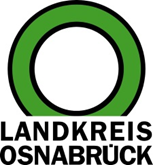 Landkreis Osnabrück	Sprechzeiten:	Der Landkreis im Internet:Am Schölerberg 1	Montag bis Freitag, 8.00 bis 13.00 Uhr.	http://www.lkos.de49082 Osnabrück	Donnerstag auch bis 17.30 Uhr.	Ansonsten nach VereinbarungKostenlose Stillberatung im Landkreis und in der Stadt Osnabrück wird weiter angebotenOsnabrück. Noch bis einschließlich Dezember 2020 übernimmt das Land Niedersachsen im Rahmen des Projekts „Stillförderung im Landkreis und in der Stadt Osnabrück“ die Kosten für eine qualifizierte Stillberatung. Das Angebot wird trotz der Coronakrise – bei angepassten Schutzvorkehrungen – weiter aufrechterhalten.Die Beraterinnen unterstützen Mütter bei zahlreichen Fragen rund um das Thema Stillen: Wie wird das Kind richtig angelegt wird? Was ist bei wunden Brustwarzen oder Milchstau zu tun? Wie lässt sich die Milchproduktion regulieren? Das Angebot reicht zudem von einer individuellen Stillvorbereitung bis hin zur fortlaufenden Stillbegleitung. Die Beratung erfolgt momentan hauptsächlich per Telefon, E-Mail oder Videochat. Hausbesuche werden nur noch in Notfällen, nach eingängiger Prüfung und unter den derzeitig vorgegebenen Hygienevorkehrungen durchgeführt.Die Stillberaterinnen sind unter folgender E-Mail erreichbar: info@stillberatung-os.de.Bildunterschrift:Unterstützung für junge Mütter bietet eine Stillberatung in Landkreis und Stadt Osnabrück. Dafür werben die Gesundheitswissenschaftlerinnen und Stillberaterinnen. Vordere Reihe (von links): Nicole Pottharst, Nicole Kurowski, Brigitte Sindt, Katja Plietz, Annette Barth. Hintere Reihe (von links): Mareike Wächter, Nicole Werries, Lisa Marie Benett Ribeiro, Daniela Künne.Hinweis: Das Foto wurde noch vor der Corona-Krise aufgenommen.Foto: Landkreis OsnabrückLandkreis Osnabrück  Postfach 25 09  49015 OsnabrückDie LandrätinDie LandrätinAn dieRedaktionReferat für Assistenzund Kommunikation-Pressestelle-Datum:	30.03.2020Zimmer-Nr.:	2063Auskunft erteilt:	Henning Müller-DetertDurchwahl:Referat für Assistenzund Kommunikation-Pressestelle-Datum:	30.03.2020Zimmer-Nr.:	2063Auskunft erteilt:	Henning Müller-DetertDurchwahl:Pressemitteilung
Tel.: (05 41) 501-Fax: (05 41) 501-e-mail:246362463mueller-detert@lkos.de